Détections – Sélections 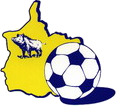 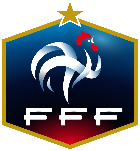 Saison 2018-2019Joueurs nés en 2006 (U13)Joueurs nés en 2006 (U13)Joueurs nés en 2006 (U13)Joueurs nés en 2006 (U13)Joueurs nés en 2006 (U13)Joueurs nés en 2006 (U13)Nom - PrénomDate de naissanceGaucher ou DroitierPoste 1 Poste 2Poste 3Joueurs nés en 2005 (U14)Joueurs nés en 2005 (U14)Joueurs nés en 2005 (U14)Joueurs nés en 2005 (U14)Joueurs nés en 2005 (U14)Joueurs nés en 2005 (U14)Nom - PrénomDate de naissanceGaucher ou DroitierPoste 1 Poste 2Poste 3Joueurs nés en 2004 (U15)Joueurs nés en 2004 (U15)Joueurs nés en 2004 (U15)Joueurs nés en 2004 (U15)Joueurs nés en 2004 (U15)Joueurs nés en 2004 (U15)Nom - PrénomDate de naissanceGaucher ou DroitierPoste 1 Poste 2Poste 3